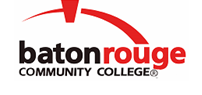 Baton Rouge Community CollegeAcademic Affairs Master SyllabusDate Approved:	1 September 2020Term and Year of Implementation:	Fall 2020Course Title:	Small Business ManagementBRCC Course Rubric:	MANG 2313Previous Course Rubric:	MANG 222Lecture Hours per week-Lab Hours per week-Credit Hours:	3-0-3Per semester:  Lecture Hours-Lab Hours-Instructional Contact Hours:	45-0-45Louisiana Common Course Number:	CMGM 2313CIP Code:	52.0703Course Description:	Designed for students who wish to start and operate a small business. Students will expand upon the business idea developed in MANG 122 (MANG 2413).  The primary objective is to have students create a professional-level business plan.Prerequisites:		MANG 2413 (or MANG 122) with grade of “C” or better Co-requisites:		     Suggested Enrollment Cap:	25Learning Outcomes.  Upon successful completion of this course, the students will be able to:1.	Identify the four paths to small business ownership.2.	Develop a feasibility study of the strengths and weaknesses of the proposed business opportunity.3.	Demonstrate the ability to design and produce a written detailed business plan, including a statement of purpose, management (operational) plan, marketing plan, and financial plan.4.	Demonstrate the ability to create and deliver an effective oral presentation of the new venture business plan.Assessment Measures.  Assessment of all learning outcomes will be measured using the following methods:1.	Homework, projects, presentations, and/or class work.     2.	Exams and/or quizzes.3.	Common questions administered by all sections of the course assessing the student's knowledge of the learning outcomes.Information to be included on the Instructor’s Course Syllabi:Disability Statement:  Baton Rouge Community College seeks to meet the needs of its students in many ways.  See the Office of Disability Services to receive suggestions for disability statements that should be included in each syllabus.Grading: The College grading policy should be included in the course syllabus.  Any special practices should also go here.  This should include the instructor’s and/or the department’s policy for make-up work.  For example in a speech course, “Speeches not given on due date will receive no grade higher than a sixty” or “Make-up work will not be accepted after the last day of class”.Attendance Policy:  Include the overall attendance policy of the college.  Instructors may want to add additional information in individual syllabi to meet the needs of their courses.General Policies: Instructors’ policy on the use of things such as beepers and cell phones and/or hand held programmable calculators should be covered in this section.Cheating and Plagiarism:  This must be included in all syllabi and should include the penalties for incidents in a given class.  Students should have a clear idea of what constitutes cheating in a given course.Safety Concerns:  In some courses, this may be a major issue.  For example, “No student will be allowed in the lab without safety glasses”.  General statements such as, “Items that may be harmful to one’s self or others should not be brought to class”.Library/ Learning Resources:  Since the development of the total person is part of our mission, assignments in the library and/or the Learning Resources Center should be included to assist students in enhancing skills and in using resources.  Students should be encouraged to use the library for reading enjoyment as part of lifelong learning.Expanded Course Outline:I.	The Business Plan: Introduction, Sample Case and General Outline. A.	Varieties of entrepreneurial opportunitiesB.	Exploring different types of businesses to startC.	Challenges and rewards of entrepreneurshipII.	Entrepreneurial StrategiesA.	Competitive advantage of small businessesB.	Identifying entrepreneurial opportunitiesC.	Selecting strategies that capture opportunitiesIII.	Paths to Small Business OwnershipA.	StartupsB.	BuyoutsC.	FranchisingD.	The family businessIV.	The New Venture Business PlanA.	Role of the business planB.	Need for a business planC.	Preparing a business planD.	Resources for preparing a business planE.	Developing the marketing planF.	Management and organization of a small businessG.	Selecting a location and planning the facilitiesH.	Projecting financial requirementsI.	Finding sources of financingV.	Small Business MarketingA.	Customer service strategyB.	Product strategyC.	Distribution strategyD.	Promotional strategyVI.	Small Business ManagementA.	Distinctive characteristics of small firm managementB.	Managerial functionsC.	Time managementD.	Outside management assistanceVII.	Social and Ethical IssuesA.	Ethics and small businessB.	Building an ethical businessC.	Social responsibilities and small businessD.	Environmentalism and consumerism